Estado do Rio Grande do Sul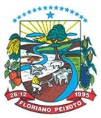 Câmara de Vereadores de Floriano PeixotoBoletim Informativo Nº. 006/ 2020Sessão  Ordinária do dia 12 de março de 2020, realizada na Câmara Municipal de Vereadores, situada na Rua Antônio Pauletti, nº 1.085, Sala de Sessões Lindolpho Frank, no Município de Floriano Peixoto, às 19 h, sob a Presidência da Vereadora Liane Ládia Karpinski, e Secretariada pelo Vereador Vanderlei Zanelatto, 1º Secretário da Mesa Diretora, contando também com a presença dos Vereadores:     Marcio P. Castanha M.,  Denilson Pauletti, Gleison Giaretta, Martinho Elodio Piva, Daiana Karpinski, Elton Luiz Fiori e Jandir Fredolino Brandt.  PROPOSIÇÕES EM PAUTAPROJETO DE LEI Nº 009/20, DE 10 DE MARÇO DE 2020.Dispõe sobre as atividades de Insalubridade, Periculosidade e Penosidade para efeitos de percepção do adicional correspondente, e dá outras providências. Aprovado pela maioria com voto com abstenção do voto do Vereador Marcio.PROJETO DE LEI Nº 010/20, DE 10 DE MARÇO DE 2020.Estabelece índice para revisão geral anual e autoriza a concessão de reajuste salarial aos servidores do poder executivo municipal, e dá outras providências. Aprovado por unanimidade.A próxima sessão Ordinária ficou designada para o dia 19 de março de 2019, quinta feira, com início às 19h, nas dependências da Câmara Municipal de Vereadores.Para maiores informações acesse:www.camarafloriano-rs.com.brFloriano Peixoto, 13 de março de 2020. Liane Ládia Karpinski,Presidente.